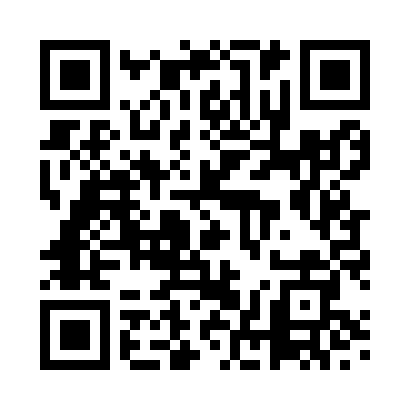 Prayer times for Broad Town, Wiltshire, UKSat 1 Jun 2024 - Sun 30 Jun 2024High Latitude Method: Angle Based RulePrayer Calculation Method: Islamic Society of North AmericaAsar Calculation Method: HanafiPrayer times provided by https://www.salahtimes.comDateDayFajrSunriseDhuhrAsrMaghribIsha1Sat3:014:561:056:389:1611:112Sun3:004:551:066:399:1711:113Mon3:004:541:066:399:1811:124Tue3:004:541:066:409:1911:125Wed3:004:531:066:419:2011:136Thu2:594:521:066:419:2011:137Fri2:594:521:066:429:2111:148Sat2:594:521:076:429:2211:149Sun2:594:511:076:439:2311:1510Mon2:594:511:076:439:2411:1511Tue2:594:501:076:449:2411:1612Wed2:594:501:076:449:2511:1613Thu2:594:501:086:449:2511:1714Fri2:594:501:086:459:2611:1715Sat2:594:501:086:459:2711:1716Sun2:594:501:086:469:2711:1817Mon2:594:501:096:469:2711:1818Tue2:594:501:096:469:2811:1819Wed2:594:501:096:469:2811:1820Thu3:004:501:096:479:2811:1921Fri3:004:501:096:479:2811:1922Sat3:004:511:106:479:2911:1923Sun3:004:511:106:479:2911:1924Mon3:014:511:106:479:2911:1925Tue3:014:521:106:479:2911:1926Wed3:014:521:106:489:2911:2027Thu3:024:531:116:489:2911:2028Fri3:024:531:116:489:2811:2029Sat3:024:541:116:489:2811:2030Sun3:034:541:116:489:2811:20